E.1.3 FORMULÁRIO PARA ATENDIMENTO TÉCNICO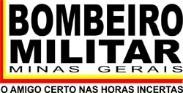 FORMULÁRIO PARA ATENDIMENTO TÉCNICOFORMULÁRIO PARA ATENDIMENTO TÉCNICOFORMULÁRIO PARA ATENDIMENTO TÉCNICOFORMULÁRIO PARA ATENDIMENTO TÉCNICOFORMULÁRIO PARA ATENDIMENTO TÉCNICOFORMULÁRIO PARA ATENDIMENTO TÉCNICOFORMULÁRIO PARA ATENDIMENTO TÉCNICOFORMULÁRIO PARA ATENDIMENTO TÉCNICOFORMULÁRIO PARA ATENDIMENTO TÉCNICOFORMULÁRIO PARA ATENDIMENTO TÉCNICODATA:	/	/	DATA:	/	/	DATA:	/	/	DATA:	/	/	DATA:	/	/	DATA:	/	/	DATA:	/	/	Nº:Nº:Nº:Nº:Nº:Solicitante:Solicitante:Solicitante:Solicitante:Solicitante:Solicitante:Solicitante:Solicitante:Solicitante:Solicitante:Solicitante:Solicitante:E-mail:E-mail:E-mail:E-mail:E-mail:E-mail:E-mail:Tel.:Tel.:Tel.:Tel.:Tel.:ProprietárioResp. pelo usoResp. pelo usoProcuradorProcuradorProcuradorResp. TécnicoFinalidade da Consulta:Finalidade da Consulta:Finalidade da Consulta:Finalidade da Consulta:Finalidade da Consulta:Finalidade da Consulta:Finalidade da Consulta:Finalidade da Consulta:Finalidade da Consulta:Finalidade da Consulta:Finalidade da Consulta:Finalidade da Consulta:Retorno de análiseRetorno de análiseRetorno de análiseRetorno de análiseRetorno de análiseRetorno de análiseReclamaçãoReclamaçãoReclamaçãoReclamação2ª Via de AVCB (extravio)2ª Via de AVCB (extravio)2ª Via de AVCB (extravio)2ª Via de AVCB (extravio)2ª Via de AVCB (extravio)2ª Via de AVCB (extravio)2ª Via de AVCB (correção – pós atualização)2ª Via de AVCB (correção – pós atualização)2ª Via de AVCB (correção – pós atualização)2ª Via de AVCB (correção – pós atualização)2ª Via de Protocolo2ª Via de Protocolo2ª Via de Protocolo2ª Via de Protocolo2ª Via de Protocolo2ª Via de ProtocoloDeclaração de CadastramentoDeclaração de CadastramentoDeclaração de CadastramentoDeclaração de CadastramentoAnexar documento ao PSCIPAnexar documento ao PSCIPAnexar documento ao PSCIPAnexar documento ao PSCIPAnexar documento ao PSCIPAnexar documento ao PSCIPSolicitação de Documentos para cópiaSolicitação de Documentos para cópiaSolicitação de Documentos para cópiaSolicitação de Documentos para cópiaAnexar Laudo Técnico ao PSCIPAnexar Laudo Técnico ao PSCIPAnexar Laudo Técnico ao PSCIPAnexar Laudo Técnico ao PSCIPAnexar Laudo Técnico ao PSCIPAnexar Laudo Técnico ao PSCIPDúvida sobre procedimento administrativoDúvida sobre procedimento administrativoDúvida sobre procedimento administrativoDúvida sobre procedimento administrativoComplemento de TSPComplemento de TSPComplemento de TSPComplemento de TSPComplemento de TSPComplemento de TSPDúvida TécnicaDúvida TécnicaDúvida TécnicaDúvida TécnicaDeclaração para ressarcimento de TSPDeclaração para ressarcimento de TSPDeclaração para ressarcimento de TSPDeclaração para ressarcimento de TSPDeclaração para ressarcimento de TSPDeclaração para ressarcimento de TSPSolicitação de PSCIP para cópiaSolicitação de PSCIP para cópiaSolicitação de PSCIP para cópiaSolicitação de PSCIP para cópiaDeclaração de Isenção de AVCB (residência)Declaração de Isenção de AVCB (residência)Declaração de Isenção de AVCB (residência)Declaração de Isenção de AVCB (residência)Declaração de Isenção de AVCB (residência)Declaração de Isenção de AVCB (residência)Reunião para esclarecimento sobre PSCIPReunião para esclarecimento sobre PSCIPReunião para esclarecimento sobre PSCIPReunião para esclarecimento sobre PSCIPSolicitação de Vistoria(1)Solicitação de Vistoria(1)Solicitação de Vistoria(1)Solicitação de Vistoria(1)Solicitação de Vistoria(1)Solicitação de Vistoria(1)Informações sobre edificações ou eventosInformações sobre edificações ou eventosInformações sobre edificações ou eventosInformações sobre edificações ou eventosInformações sobre recursoInformações sobre recursoInformações sobre recursoInformações sobre recursoInformações sobre recursoInformações sobre recursoOutrosOutrosOutrosOutrosINFORMAÇÕES SOBRE A EDIFICAÇÃO, INSTALAÇÃO OU ESPAÇO DESTINADO AO USO COLETIVOINFORMAÇÕES SOBRE A EDIFICAÇÃO, INSTALAÇÃO OU ESPAÇO DESTINADO AO USO COLETIVOINFORMAÇÕES SOBRE A EDIFICAÇÃO, INSTALAÇÃO OU ESPAÇO DESTINADO AO USO COLETIVOINFORMAÇÕES SOBRE A EDIFICAÇÃO, INSTALAÇÃO OU ESPAÇO DESTINADO AO USO COLETIVOINFORMAÇÕES SOBRE A EDIFICAÇÃO, INSTALAÇÃO OU ESPAÇO DESTINADO AO USO COLETIVOINFORMAÇÕES SOBRE A EDIFICAÇÃO, INSTALAÇÃO OU ESPAÇO DESTINADO AO USO COLETIVOINFORMAÇÕES SOBRE A EDIFICAÇÃO, INSTALAÇÃO OU ESPAÇO DESTINADO AO USO COLETIVOINFORMAÇÕES SOBRE A EDIFICAÇÃO, INSTALAÇÃO OU ESPAÇO DESTINADO AO USO COLETIVOINFORMAÇÕES SOBRE A EDIFICAÇÃO, INSTALAÇÃO OU ESPAÇO DESTINADO AO USO COLETIVOINFORMAÇÕES SOBRE A EDIFICAÇÃO, INSTALAÇÃO OU ESPAÇO DESTINADO AO USO COLETIVOINFORMAÇÕES SOBRE A EDIFICAÇÃO, INSTALAÇÃO OU ESPAÇO DESTINADO AO USO COLETIVOINFORMAÇÕES SOBRE A EDIFICAÇÃO, INSTALAÇÃO OU ESPAÇO DESTINADO AO USO COLETIVOEndereço:Endereço:Endereço:Endereço:Endereço:Endereço:Endereço:Endereço:Endereço:Endereço:Endereço:Endereço:Área (m²):Área (m²):Área (m²):Área (m²):Área (m²):Altura (m):Altura (m):Altura (m):Altura (m):Ocupação:Ocupação:Ocupação:Projeto técnico nº:Projeto técnico nº:Projeto técnico nº:Projeto técnico nº:Projeto técnico nº:Projeto técnico nº:Projeto técnico nº:Projeto técnico nº:Projeto técnico nº:Vistoria nº:Vistoria nº:Vistoria nº:Razão Social:Razão Social:Razão Social:Nome: Assinatura RG/CREA/CAU(¹) Informar área a ser vistoriada em caso de Vistoria parcial.Nome: Assinatura RG/CREA/CAU(¹) Informar área a ser vistoriada em caso de Vistoria parcial.Nome: Assinatura RG/CREA/CAU(¹) Informar área a ser vistoriada em caso de Vistoria parcial.Nome: Assinatura RG/CREA/CAU(¹) Informar área a ser vistoriada em caso de Vistoria parcial.Nome: Assinatura RG/CREA/CAU(¹) Informar área a ser vistoriada em caso de Vistoria parcial.Nome: Assinatura RG/CREA/CAU(¹) Informar área a ser vistoriada em caso de Vistoria parcial.Nome: Assinatura RG/CREA/CAU(¹) Informar área a ser vistoriada em caso de Vistoria parcial.Nome: Assinatura RG/CREA/CAU(¹) Informar área a ser vistoriada em caso de Vistoria parcial.Nome: Assinatura RG/CREA/CAU(¹) Informar área a ser vistoriada em caso de Vistoria parcial.Nome: Assinatura RG/CREA/CAU(¹) Informar área a ser vistoriada em caso de Vistoria parcial.Nome: Assinatura RG/CREA/CAU(¹) Informar área a ser vistoriada em caso de Vistoria parcial.Nome: Assinatura RG/CREA/CAU(¹) Informar área a ser vistoriada em caso de Vistoria parcial.